Offre de formationDemandeur(s)Identification du parcoursMétiers visés (liste en indiquant le secteur le cas échéant) et perspectives professionnelles du parcoursObjectifs de la formationObjectif généralObjectifs spécifiquesAcquis d’apprentissages (Learning Outcomes)Conditions d'accès à la formationTest d’admission :  Oui	 NonAutre (à préciser) : le test d’admission doit contenir un examen théorique et un examen pratique +la révision des composantes de la formule spécifique d’orientation , y compris les moyennes relatives aux différents éléments qui la compose.Perspectives académiquesPerspectives à l'échelle internationaleProgramme de la formation(Descriptif détaillé du parcours)Semestre -1-Semestre -2- Descriptif des activités pratiquesInter-liaisons entre les semestres du parcours, passerelles(à préciser), évaluation et progressionMéthodes pédagogiques adoptées (classiques et innovantes)Ressources et PartenairesListe des enseignants et des autres compétences participants aux activités de formationResponsable de la licenceDe l’établissement demandeur (uniquement les permanents)D'autres établissements universitaires (à préciser)Non universitaires (à préciser)Locaux et équipements pédagogiquesPartenariat (préciser la nature des partenariats et leurs modalités)Partenariat universitairePartenariat avec le milieu professionnel, économique et socialAutres types de Partenariat (à préciser)Système interne d’évaluation et d’amélioration du programmeDémarche de promotion du programmeLe parcours en chiffres (cette rubrique peut être intégrée à la section : Système interne d’évaluation et d’amélioration du programme)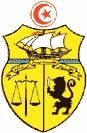 Ministère de l’Enseignement Supérieur et de la Recherche ScientifiqueDirection Générale de la Rénovation UniversitaireDemande d'habilitation d’une LicenceCNS-Sciences, techniques d'éducation physique et sportPour la période : 2019-2020 / 2022-2023(1 demande par parcours)InstructionsIndiquer le(s) noms des université(s), établissement(s) et département(s).Spécifier l’université, l’établissement et le département partenaire(s) en cas de co-habilitaion ou co-diplomationUniversitéEtablissementDépartement(s)UniversitéEtablissementDépartement(s)InstructionsDomaine :	Choisir dans la liste des domaines prédéfinisMention :	Choisir dans la liste des mentions prédéfinies par la CNSParcours (ou spécialité) :	A spécifier par établissement(s)Nature de la licence :	Choisir une ou plusieurs catégories dans la liste proposéeType de formation :	Choisir un type parmi les deux proposésMode d’organisation de la formation :	Choisir un mode parmi les quatre proposésCommission Nationale Sectorielle :	Choisir l’une des commissions dans la liste proposéeDomaineSciences et techniques des Activités Physiques et Sportives (STAPS)MentionEducation et motricitéParcours (ou spécialité)Nature de la licenceNormale	Co-constructionCo-diplomation	Co-habilitationType de formationInitiale	ContinueMode d’organisation de la formationPrésentielle 	A distance 	Mixte	AlternanceCommission Nationale SectorielleCNS en STAPSInstructionsPréciser la liste des métiers visés par l’offre de formation en s’appuyant, dans la mesure du possible, sur les référentiels de métiers disponibles dans les liens suivants :http://www.uni-renov.rnu.tn/actualite/fr/450/Referentiel-Tunisien-des-Metiers-et-des-Competences.htmlhttps://www.pole-emploi.fr/candidat/le-code-rome-et-les-fiches-metiers-@/article.jspz?id=60702https://www.pole-emploi.fr/candidat/les-fiches-metiers-@/index.jspz?id=681Liste des métiers visés : (i) Enseignants d’EPS (des écoles primaires, des écoles de bases et des écoles secondaires), (ii)spécialistes en prévention, de réadaptation et/ou d'intégration par l'activité physique, adaptée aux populations à besoins spécifiques , (iii)spécialistes de la mise en forme, (iv)des entraineurs sportifs, (v)des spécialistes en sport, santé et loisir et (vi)des spécialistes en management du sport) InstructionsObjectif général : Préciser l’objectif général de la formation proposée.Définition :Un objectif général définit la raison d’être de l’offre de formation, le but ultime à long terme (plusieurs actions contribuent à son atteinte).L'objectif général ne dit rien de la manière dont les acteurs vont s'y prendre pour l'atteindre.Il peut être rédigé en référence à la satisfaction des besoins identifiés.Exemple :Cette formation vise à former des licenciés capables de contribuer au développement des activités commerciales d’une entreprise dans un contexte international.Objectif général :L'objectif général de la Licence STAPS est de former des étudiants capables d'intervenir, d'animer et d'encadrer un groupe en toute sécurité au sein d’une structure ou en tant qu’indépendant dans le domaine des pratiques physiques ou sportives. Elle doit également favoriser la connaissance des pratiques physiques et sportives, l'accès à une culture scientifique pluridisciplinaire pour une meilleure connaissance et compréhension des pratiques, l'acquisition de compétences professionnelles dans les différents parcours proposés dans cette Licence.InstructionsObjectif spécifique : Préciser deux ou trois objectifs spécifiques de la formation proposée.Définition :Il concerne une compétence ou un nombre réduit de compétences. Il découle de l’objectif général.L'énoncé d'un objectif spécifique comporte : un verbe d'action qui décrit le comportement ou la performance visés (le comportement ou la performance est observable).Exemple :Développer les techniques de commerce international chez les apprenants.Développer les compétences linguistiques pour agir dans un environnement internationalDévelopper les habiletés en communication et management interculturels pour pouvoir assumer des postes de responsabilités dans une organisation internationaleObjectifs spécifiques :- Développer les techniques de conduite et d’animation des actions pédagogiques.-S’approprier les compétences professionnelles pour intervenir efficacement dans les différents domaines des STAPS (Des compétences professionnelles de conception, de préparation, de gestion, de pilotage, d’évaluation et de régulation)-Développer les habiletés réflexives relatives à la participation au développement des aspects stratégiques et décisionnels -  Développer les habiletés en communication avec les médias et/ou les différents partenaires.-Développer les concepts du management appliqués aux sports sur la conception et la réalisation d'évènements sportifs et la gestion des structures sportives.InstructionsAcquis d’apprentissages : Préciser les acquis d’apprentissage que l’apprenant doit détenir suite à la formation proposée.Définition :Les acquis d'apprentissage (AA) ou Learning Outcomes (LO) sont des formules qui décrivent ce que l'apprenant doit savoir, comprendre et être capable de faire à l'issue de l'apprentissage (Cedefop, 2009). Ils sont formulés en termes de connaissances, d’aptitudeset d’attitudes.L'énoncé des acquis d'apprentissage comporte : un verbe d'action qui décrit le comportement ou la performance visé. Autrement dit, les AA doivent être centrés sur l’apprenant et évaluables en fin de formation.Exemples de verbes d’actions :Analyser, appliquer, argumenter, assembler, calculer, catégoriser, choisir, classer, comparer, compiler, concevoir, créer, critiquer, décrire, défendre, définir, démontrer, développer, différencier, discuter, distinguer, écrire, employer, estimer, étiqueter, évaluer, examiner, expliquer, exploiter, formuler, gérer, identifier, illustrer, indiquer, interpréter, lister, localiser, mémoriser, ordonner, organiser, planifier, pratiquer, préparer, prévoir, programmer, proposer, questionner, rapporter, reconnaître, répertorier, répéter, reproduire, résoudre, réviser, revoir, sélectionner, traduire, utiliser…Exemple :A la fin de la formation, les participants doivent être capables de :Connaissances (savoir) :Lister les compétences entrepreneuriales et les pratiques d’évaluations associéesIdentifier les différentes opportunités qu’offrent les méthodes pédagogiques actives pour développer l’esprit entrepreneurial chez l’apprenantLister les composantes d’un projet entrepreneurialAptitudes (savoir-faire) :Générer des idées de projets nouvelles et innovantesDéfinir des objectifsElaborer un plan organisant les activités relatives à un projet donnéIdentifier les ressources nécessaires pour un projet donné et élaborer le budget correspondantConduire une évaluation des risques associés à un projet donné (prédire les contraintes potentielles pour la mise en œuvre du projet) et, plus généralement, démontrer une capacité d’évaluation de la faisabilité d’un projetDémontrer une habileté de représentation, de synthèse (vision globale) et de négociation pour un projet donnéDémontrer une capacité à mettre en œuvre et à gérer un projet donnéDémontrer une capacité à mettre en place un système d’évaluation et les éventuelles mesures correctivesAttitudes (savoir-être) :Montrer une attitude positive envers l’adoption de nouvelles approches pédagogiquesPrendre systématiquement des initiatives pour réaliser ses idées créativesS’engager activement et être responsable dans la mise en œuvre du projet pour atteindre les objectifs fixésDémontrer une capacité à travailler à la fois individuellement et en équipeInstructionsNature du Bac : Préciser la nature de bacs acceptables pour l’admission dans cette formation. Cocher obligatoirement la case oui ou NON pour chaque type de bac.Répartition : Indiquer le pourcentage pour chaque type de bac coché OUI. Le total  doit être égal à 100%.Nombre prévu d'étudiants : Indiquer le nombre d’étudiants demandé pour chacune des quatre années de l’habilitation de la formation.Test d’admission : indiquer s’il y a un test d’admission après l’orientation pour l’admission finale.Autre (à préciser) : indiquer s’il y a d’autres exigences ou pré-requis pour l’admission finale.Nature du Bac et répartitionNature du Bac et répartitionNombre prévu d'étudiants 
repartis sur les années d'habilitationBac Mathématiques Oui	 Non		%Année 1 :…………………………	Année 2 :………………………..	Année 3 :………………………..	Année 4 :……………………..	Bac Sciences expérimentales Oui	 Non		%Année 1 :…………………………	Année 2 :………………………..	Année 3 :………………………..	Année 4 :……………………..	Bac Economie et Gestion Oui	 Non		%Année 1 :…………………………	Année 2 :………………………..	Année 3 :………………………..	Année 4 :……………………..	Bac Informatique Oui	 Non		%Année 1 :…………………………	Année 2 :………………………..	Année 3 :………………………..	Année 4 :……………………..	Bac Lettres Oui	 Non		%Année 1 :…………………………	Année 2 :………………………..	Année 3 :………………………..	Année 4 :……………………..	Bac Sport Oui	 Non		%Année 1 :…………………………	Année 2 :………………………..	Année 3 :………………………..	Année 4 :……………………..	Bac Technique Oui	 Non		%Année 1 :…………………………	Année 2 :………………………..	Année 3 :………………………..	Année 4 :……………………..	Autres (à préciser) :Bac français Oui	 Non		%Le pourcentage de chaque nature du bac varie en fonction de la nature des parcours crées par chaque institutionAnnée 1 :…………………………	Année 2 :………………………..	Année 3 :………………………..	Année 4 :……………………..	InstructionsIndiquer les perspectives académiques pour cette formation en précisant les possibilités pour poursuivre des études de mastères, d’ingénieurs… et la (les) discipline(s) associée(s).Poursuivre les études en MastèreInstructionsIndiquer les perspectives internationales pour cette formation en précisant les possibilités de mobilités et le cadre de celle-ci.Exemples : Erasmus, Co-diplômation, PFE, Bourses d’alternance, Parrainage…Erasmus, Co-diplômation, PFE, Bourses d’alternance,InstructionsUnité d'Enseignement (UE) :Préciser l'intitulé de chaque UEPréciser le type d'UE : Obligatoires (Fondamentales, Pratiques, Transversales) ou OptionnellesPréciser le code de chaque UENombre d'UE : Ce nombre est fixé à 5 ou 6 UE par semestreNomenclature pour la codification :Unité d'Enseignement : UEFondamentale : F / Optionnelle : O / Transversale : TSemestre : 1 à 6Ordre de l'UE : 1 à 6Exemples :UE Fondamentale 1 du semestre 2 aura pour code : UEF210UE Optionnelle 1 du semestre 3 aura pour code : UEO310Répartition des 180 crédits sur les semestres : 30 crédits par semestre x 6 semestresRépartition des 180 crédits de la formation par type d'UE :Fondamentales et Pratiques : 120 crédits répartis selon les deux intervalles suivants (Fondamentales 90 à 100 crédits et Pratiques : 20 à 30 crédits)Transversales : 30 créditsOptionnelles : 30 créditsElément Constitutif de l'Unité d'Enseignement (ECUE) : Les ECUE d'une même UE doivent être cohérentsPréciser l'intitulé de chaque ECUEPréciser le code de chaque ECUENombre d’ECUE par UE : 2 par UE avec un maximum de 10 à 12 ECUE par semestreNomenclature pour la codification :Elément Constitutif de l'Unité d'Enseignement : ECUEOrdre de l'ECUE : 1 à 2 (nombre d'ECUE par UE)Exemples :ECUE 2 de l'UEF210 sera ECUEF212ECUE 1 de l'UEO310 sera ECUE311Coefficients : 1 crédit = 0,5 en coefficient (total des coefficients par semestre toujours égal à 15)Volume horaire (règle/loi) : 1 crédit = 10 à 15 heures d'enseignement présentiel soit 300 à 450 heures par semestreVolume horaire total convenu : 300 à 380 heures par semestre soit 21,5 à 27 heures/semaine pour un semestre de 14 semaines (ce choix représente les limites et chaque CNS peut le réduire en respectant la limite inférieure de 300h/semestre) et ce pour éviter les divergences entre les institutions pour une même mention.Régime d’examen : Mixte pour tous les ECUE.Les pondérations entre Contrôle Continu et Examen Final sont à définir par la CNS selon les spécificités de chaque enseignement.Le mode d'évaluation (examen écrit, oral, projet...) est à préciser pour chaque ECUE par la CNS.Il est proposé d’organiser un examen (de 3h) par UE incluant les deux ECUE dans le cas d'examens écrits. L’étudiant doit passer toutes les épreuves et avoir une notre pour chaque ECUE.Règles de passage et de réussite :Toutes règles de comptabilisation de crédits et de réussite doivent être précisées par la CNS.InstructionsUnités Transversales :Laisser aux institutions une marge de manœuvre pour les unités transversales afin de spécifier les matières précises dans le cadre de trois rubriques générales (la commission donne plus une orientation pédagogique qu’une imposition d’une matière précise). Les trois catégories d’unités transversales sont :Langues étrangères : L’institution propose la(les) langue(s) étrangère(s) selon les besoins/spécificités de la formation (Français, Anglais, Allemand, Espagnol, Chinois…).Compétences digitales : L’institution propose les enseignements informatiques (logiciels et/ou technologies) selon les besoins/spécificités de la formation (C2i, initiation à l’informatique, Internet et Web, Technologies mobiles, Réseaux sociaux…).Compétences entrepreneuriales et éthiques du métier : L’institution propose les enseignements pour le développement des softskills selon les besoins/spécificités de la formation : culture entrepreneuriale, développement personnel, coaching, PNL, la communication orale en milieu de travail, prise de parole en public, confiance en soi, créativité, intelligence émotionnelle, travail en équipe, capacité d’adaptation, développement personnel, gestion de carrière, gestion du stress, gestion du temps, éthique professionnelle : dimension morale,  dimension éthique, comportement, mise en situation et prise de décision, etc…La commission doit spécifier la répartition des catégories des unités transversales sur l’ensemble des semestres de la formation de la licence. Il est proposé à titre d’exemple la répartition suivante :Semestre 1 : Langues étrangères et Compétences digitalesSemestre 2 : Langues étrangères et Compétences digitalesSemestre 3 : Langues étrangères&Compétences entrepreneurialesSemestre 4 : Langues étrangères&Compétences entrepreneurialesSemestre 5 : Langues étrangères&Compétences entrepreneurialesSemestre 6 : Langues étrangères&Compétences entrepreneurialesN°Unité d'enseignement (UE) / CompétencesCode de l'UE(Fondamentale / Transversale / Optionnelle)Code de l'UE(Fondamentale / Transversale / Optionnelle)Elément constitutif d'UE (ECUE)Volume des heures de formation présentielles 
(14 semaines)Volume des heures de formation présentielles 
(14 semaines)Volume des heures de formation présentielles 
(14 semaines)Volume des heures de formation présentielles 
(14 semaines)Nombre de Crédits accordésNombre de Crédits accordésCoefficientsCoefficientsModalité d’évaluationModalité d’évaluationN°Unité d'enseignement (UE) / CompétencesCode de l'UE(Fondamentale / Transversale / Optionnelle)Code de l'UE(Fondamentale / Transversale / Optionnelle)Elément constitutif d'UE (ECUE)CoursTDTPAutresECUEUEECUEUEContrôle continuRégime mixte1UE : Connaissances des APS par les sciences humaines et socialesUEF110ECUE111Psychologie du développement21143722+1UE : Connaissances des APS par les sciences humaines et socialesUEF110ECUEF112Sociologie 212722+1Com : L'étudiant doit acquérir : - les connaissances des grands courants psychologiques de l'enfant et sociologiques ; - les concepts de l'intervention en APSUEF110ECUEF113Sciences de l’éducation21142722+2UE : Connaissances des APS par les sciences de la vie et de la santéUEF120ECUEF121Anatomie 21143722+2Com :- Maitriser les notions fondamentales en anatomie du tronc (ostéologie, arthrologie et myologie)- Maitriser les notions fondamentales de la physiologie neuromusculaire et le contrôle moteur du mouvement- Maitriser la physiologie cardiovasculaire et respiratoireUEF120ECUEF122Neurosciences 21142722+2Com :- Maitriser les notions fondamentales en anatomie du tronc (ostéologie, arthrologie et myologie)- Maitriser les notions fondamentales de la physiologie neuromusculaire et le contrôle moteur du mouvement- Maitriser la physiologie cardiovasculaire et respiratoireUEF120ECUEF123Physiologie des fonctions 21142722+3UE : Technologies et Pratiques des sports collectifsUEF130ECUEF131Football ou  Rugby /Basket ball213621+3Com : historique, initiation aux techniques fondamentales, comportement technico-tactique et action motriceUEF130ECUEF132Handball,/ Volly bal/ 213621+4UE : Technologies et Pratiques des sports individuelsUEF140ECUEF141Athlétisme : cross : préparation ; saut en longueur Gymnastique (expression corporelle et exercices au sol et sauts) 213621+4Com : Historique, initiation aux techniques fondamentales, règlement et traitement didactique.UEF140ECUEF142Natation Sport de combat 213621+5UE : Langues étrangères et Compétences digitalesDévelopper les capacités rédactionnelles et de lacommunication orale.Acquérir un vocabulaire spécifique au sport et à l’éducation physiqueInitier l’étudiant avec l’ordinateur (connaissances de base sur les composants d’un ordinateur, fonctionnement, programme, internet...) ; apprentissage des logiciels les plus utilisés (traitement de texte et tableursUET150ECUET151Français 211411+5UE : Langues étrangères et Compétences digitalesDévelopper les capacités rédactionnelles et de lacommunication orale.Acquérir un vocabulaire spécifique au sport et à l’éducation physiqueInitier l’étudiant avec l’ordinateur (connaissances de base sur les composants d’un ordinateur, fonctionnement, programme, internet...) ; apprentissage des logiciels les plus utilisés (traitement de texte et tableursUET150ECUET152212422+5UE : Langues étrangères et Compétences digitalesDévelopper les capacités rédactionnelles et de lacommunication orale.Acquérir un vocabulaire spécifique au sport et à l’éducation physiqueInitier l’étudiant avec l’ordinateur (connaissances de base sur les composants d’un ordinateur, fonctionnement, programme, internet...) ; apprentissage des logiciels les plus utilisés (traitement de texte et tableursUET150ECUET152Anglais 212422+5UE : Langues étrangères et Compétences digitalesDévelopper les capacités rédactionnelles et de lacommunication orale.Acquérir un vocabulaire spécifique au sport et à l’éducation physiqueInitier l’étudiant avec l’ordinateur (connaissances de base sur les composants d’un ordinateur, fonctionnement, programme, internet...) ; apprentissage des logiciels les plus utilisés (traitement de texte et tableursUET150ECUET153Informatique211411+TOTALTOTAL3423030N°Unité d'enseignement (UE) / CompétencesCode de l'UE(Fondamentale / Transversale / Optionnelle)Code de l'UE(Fondamentale / Transversale / Optionnelle)Elément constitutif d'UE (ECUE)Volume des heures de formation présentielles 
(14 semaines)Volume des heures de formation présentielles 
(14 semaines)Volume des heures de formation présentielles 
(14 semaines)Volume des heures de formation présentielles 
(14 semaines)Nombre de Crédits accordésNombre de Crédits accordésCoefficientsCoefficientsModalité d’évaluationModalité d’évaluationN°Unité d'enseignement (UE) / CompétencesCode de l'UE(Fondamentale / Transversale / Optionnelle)Code de l'UE(Fondamentale / Transversale / Optionnelle)Elément constitutif d'UE (ECUE)CoursTDTPAutresECUEUEECUEUEContrôle continuRégime mixte1UE :Connaissances des APS par les sciences humaines et socialesUEF210ECUEF211Psychologie sociale21142722+1Com : L'étudiant doit acquérir : - les connaissances des grands courants de psychologie sociale et de développement UEF210ECUEF212Psychologie du développement21143722+1Com : L'étudiant doit acquérir : - les connaissances des grands courants de psychologie sociale et de développement UEF210Management 21142712+2UE : Sciences de l’éducation UEF220ECUEF221Didactique des disciplines 21142422+2Com : L'étudiant doit acquérir les concepts de l'intervention en APSUEF220ECUEF222Sciences de l’éducation21142422+3UE : Connaissances des APS par les sciences de la vie et de la santéCom :- Maitriser les notions fondamentales en anatomie des membres supérieurs et inférieurs - Les bases bioénergétiques de l’exercice et le système endocrinien- Maitriser les champs d’application de la biomécanique humaine, analyses qualitative et quantitative du geste sportif par différents outils d’évaluations spécifiques, étude des avantages et des limites des instruments de mesures en biomécanique, suivi d’une démarche méthodique et objective pour toute étude biomécanique.UEF230ECUEF231Anatomie 21142622+3UE : Connaissances des APS par les sciences de la vie et de la santéCom :- Maitriser les notions fondamentales en anatomie des membres supérieurs et inférieurs - Les bases bioénergétiques de l’exercice et le système endocrinien- Maitriser les champs d’application de la biomécanique humaine, analyses qualitative et quantitative du geste sportif par différents outils d’évaluations spécifiques, étude des avantages et des limites des instruments de mesures en biomécanique, suivi d’une démarche méthodique et objective pour toute étude biomécanique.UEF230ECUEF232Physiologie21142622+3UE : Connaissances des APS par les sciences de la vie et de la santéCom :- Maitriser les notions fondamentales en anatomie des membres supérieurs et inférieurs - Les bases bioénergétiques de l’exercice et le système endocrinien- Maitriser les champs d’application de la biomécanique humaine, analyses qualitative et quantitative du geste sportif par différents outils d’évaluations spécifiques, étude des avantages et des limites des instruments de mesures en biomécanique, suivi d’une démarche méthodique et objective pour toute étude biomécanique.UEF230ECUEF233Biomécanique 21142622+4UE :technologies et Pratiques des sports collectifsUEF240ECUEF241Football ou Rugby / Basket ball212421+4Com :Règlement, initiation aux techniques fondamentales, comportement technico-tactique et traitement didactique.UEF240ECUEF242Hand ball/ Vollyball 212421+5UE : Technologies etPratiques des sports individuelsUEF250ECUEF251Athlétisme : vitesse et course de relais : initiation et perfectionnement ; courses d’obstacles et disque : initiation ; saut en hauteur : initiation et perfectionnement, règlement et traitement didactique / Gymnastique : Cours pratiques : Expression corporelle, Cours pratiques : Expression corporelle et apprentissage des éléments techniques fondamentaux au sol (les rotations les renversements et les maintiens). Jeux, gymniques, parcours et circuits gymniques.  Cours théoriques : Notion de base du règlement (à l'échelle des compétitions scolaires), Description technique des éléments gymniques de base au sol et traitement didactique (progressions des éléments techniques des reversements, jeux gymniques, parcours et circuits gymniquesexpression corporelle, exercices au sol, barres parallèles, barres asymétriques et familiarisation aux anneaux : initiation aux techniques fondamentales et traitement didactique.213521+5Com :UEF250ECUEF252Natation initiation aux techniques fondamentales des deux autres styles de nage et traitement didactique ou sport de raquette / sport de combat historique, initiation aux techniques fondamentales, règlement et traitement didactique.212511+6UE : Langues étrangères et Compétences digitalesUET210ECUET211Français acquisition du vocabulaire spécifique aux domaines du sport et de l’EP.211411+6UE : Langues étrangères et Compétences digitalesUET210ECUET212212421+6UE : Langues étrangères et Compétences digitalesUET210ECUET212Anglais traitement de texte212421+6UE : Langues étrangères et Compétences digitalesUET210ECUET213Informatique perfectionnement des compétences d’exploitation des logiciels bureautiques (Word, Excel, Power Point).211411+TOTALTOTAL4273030InstructionsDifférentes activités pratiques peuvent être envisagées selon les options suivantes :Stage au 6èmesemestre avec quelques petites activités initiales pendant les semestres précédentsStage entre les années/semestre :Stage d’été après la 1èreannée comptabilisé en 2ème annéeStage d’été après la 2èmeannée comptabilisé en 3ème annéeStage entre les semestres si le calendrier universitaire le permet et comptabilisé pendant la même annéeStage d’alternanceActivités pratiques réparties du S1 à S6 -à ne pas confondre avec les TD et TP des modules habituels !Selon le type d’activité pratique, préciser les éléments indiqués dans le tableau suivant :Types d’activitésObjectifsOrganisationDuréeLieuRapport/renduEvaluationNombre de créditsAutres détailsInstructionsDifférentes approches pédagogiques peuvent être adoptées pour rendre l’expérience d’apprentissage plus attractive et stimulante aux apprenants. On cite à ce titre, les exemples suivants de pédagogies actives :Apprentissage par projetApprentissage par résolution de problèmeApprentissage par étude de casApprentissage par conceptionApprentissage par investigationPréciser le(s) type(s) de pédagogies adoptées/envisagées dans le cadre de l’offre de formation proposée pour habilitation.InstructionsPréciser l’ensemble des intervenants dans la formation proposée en remplissant minutieusement l’ensemble des tableaux suivantsNom et PrénomEtablissementGradeDisciplineSpécialitéNom et PrénomGradeDisciplineSpécialitéUE ConcernéesNom et PrénomEtablissementGradeDisciplineSpécialitéUE ConcernéesNom et PrénomOrganisationDiplômeSpécialitéUE ConcernéesInstructionsPréciser l’ensemble des locaux et équipements nécessaires (disponibles et prévus) à l’organisation de la formation proposée en remplissant minutieusement l’ensemble des rubriques du tableau suivant :Locaux disponiblesLocaux prévusEquipements disponiblesEquipements prévusAutres (à préciser)InstructionsPréciser l’ensemble des partenaires mobilisés pour l’organisation de la formation proposée en remplissant minutieusement l’ensemble des tableaux suivants :EtablissementSecteur/ActivitésNature et modalités des partenariatsEtablissementSecteur/ActivitésNature et modalités des partenariatsEtablissementSecteur/ActivitésNature et modalités des partenariatsInstructionsComme toute formation peut être améliorée dans le temps, il est important de concevoir un système d’évaluation interne à l’établissement offreur dès  la conception de l’offre de formation.Divers systèmes d’évaluation peuvent être envisagés et chaque établissement peut avoir son propre système.Il est possible d’envisager de développer un tableau de bord avec un ensemble d’indicateurs de performance comme par exemple :taux de réussitetaux d'abandontaux d'insertiontaux d'encadrements…Il est aussi possible d’approfondir l’évaluation en collectant des informations quantitatives ou qualitatives pour analyser les éléments relatifs au processus même de la formation ou à son output (résultat). Cette évaluation peut être effectuée :par les étudiantspar les professionnelspar les pairs (collègues)InstructionsPour attirer les bacheliers à choisir votre offre de formation, il est nécessaire de stimuler cette demande par l’adoption d’une démarche de communication et de promotion de l’offre de formation.Il est possible d’envisager divers types d’actions comme par exemple :Visites de lycéesParticipation aux salonsJournée portes ouvertesRéseaux sociauxRadio, Télé, JournauxAffichage urbain…InstructionsUn ensemble d’indicateurs unifiés seront mis en place progressivement pour pouvoir établir des benchmarks nationaux mais adaptés aux spécificités des domaines et des régions.Exemple d’indicateurs :Taux d’attractivité : (nb d’inscrits/nb de demandes)Taux d’encadrement : (nb d’inscrits/nb de permanents) – par spécialité au meilleur des casNb d’étudiants ayant bénéficié de bourses (mobilité, alternance, échange…)Nb d’étudiants étrangersNb de partenaires (subvention, co-construction, alternance, stages, sponsoring événements, entretiens d’embauche, …)Taux de réussite 1er-2ème année, 2ème -3ème année, 3ème année…Avis et visasLe Doyen / Directeur de d’établissementL’avis du conseil scientifique de l’établissement doit se baser sur les critères de qualité, d’adaptabilité, et d’adéquation avec le marché de l’emploi. Il doit favoriser l’exploitation optimale des ressources humaines et matérielles au niveau de l’établissement.	Approuvée	 Complément de dossier	Non approuvéeComplément de dossier ou Motifs du refus : 	Date, Signature et cachet du chef d’établissementLe Président de l’UniversitéL’avis du conseil de l’université doit se baser sur les critères d’attractivité, taux d’encadrement, de non redondance, et des moyens financiers disponibles. Il doit favoriser la sécurisation des parcours de formation supérieure tout en prenant en compte la diversité des étudiants en vue de poursuivre une formation lisible, flexible et bien adaptée.	Approuvée	 Complément de dossier	Non approuvéeComplément de dossier ou Motifs du refus : 	Date, Signature et cachet du Président de l’Université